         JUSTIFICACIÓNEn la ciudad de San Salvador, a los 21 días del mes de abril de 2021, SE INFORMA AL PÚBLICO EN GENERAL:Que el Artículo 10 numeral 18 de la Ley de Acceso a la Información Pública establece que los entes obligados de manera oficiosa, pondrán a disposición del público la información relativa a los “permisos, autorizaciones y concesiones otorgados, especificando sus titulares, montos, plazos, objeto y finalidad.”. Que la información mencionada no existe, ya que la Corporación no otorga permisos, autorizaciones o concesiones. 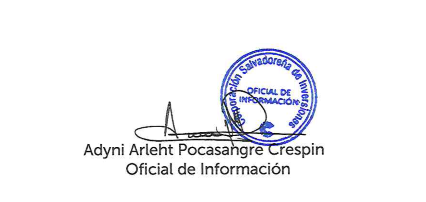 